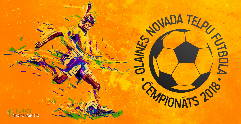 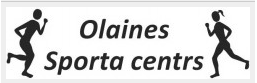 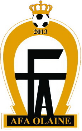 Spēles protokolsOlaines novada telpu futbola čempionāts 2018.g. (5x5)                           Datums:  ____________   Laiks: ______               Sacensības vieta: Olaines Sporta nams, Zemgales 33a                                               Spēles ilgums: 2x20min.                                           Spēles tiesnesis: __________________                           Spēle:   ______________                                          ______________                                                                                  /saimnieki/                            /spēles rezultāts/                                                /viesi/                                                                                                               -                                                                                                                                                                                                                                                                                                                                                        /rezultāts pēc 1.puslaika/            Tiesneša piezīmes:________________________________________________________________________________________________________________________________________________________________________________________________________________: ____________________   / ________________________ /Tiesnesis                                                     /paraksts/                              /atšifrējums/                                        :____________________   /_________________________ /Saimnieku komanda                                  /paraksts/                               /atšifrējums/                                        :____________________   /_________________________ /Viesu komanda                                           /paraksts/                               /atšifrējums/№Vārds, UzvārdsSastāvāVārtiKartītes:D/S№Vārds, UzvārdsSastāvāVārtiKartītesD/S